รายงานการปฏิบัติราชการประจำเดือนธันวาคมประจำปีงบประมาณ พ.ศ. 2567สถานีตำรวจภูธรปางมะค่างานป้องกันปราบปราม	        วันที่ 17 ธันวาคม 2566 เวลา 20.15 น. เจ้าหน้าที่ปฏิบัติหน้าที่สายตรวจตำบลศรีไพศาล ได้รับแจ้ง มีเหตุ ว.4 ดื่มสุราเมาอาลาวาดเบื้องตนเจ้าหน้าที่จึงทำการพูดคุยไกล่เกลี่ย หมู่บ้านหนองชุมแสง ตำบล ปางมะค่า อำเภอขาณุวรลักษบุรี จ.กำแพงเพชร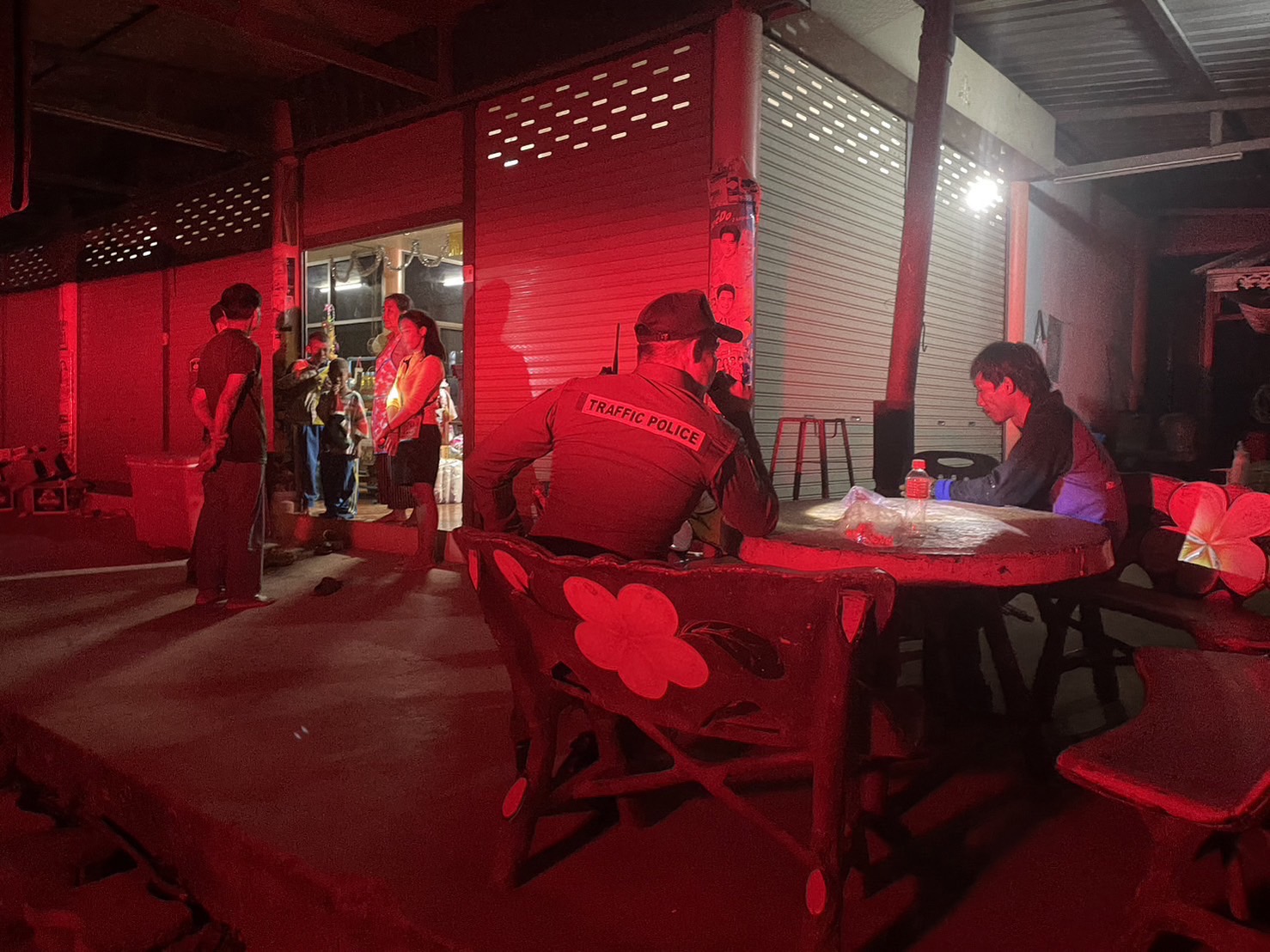 